2019年暑期牛津大学医学院和英国医院两周学习和培训项目(简称英国暑期医学课堂)2019年7月16日到30日Two Week Teaching and Training Programme in the UK, 16th to 30th July, 2019一、2019年暑期英国两周学习和培训项目(简称英国暑期医学课堂)介绍：随着中国高校建设世界一流医学教育步伐的加快，医学教育国际化的需求日益明显，为拓展学生的国际化视野，提升综合素质，参加海外名校短期学习体验，英国斯旺西大学联合牛津大学医学院和英国医院开展海外学生在英国两周的学习、培训和观摩项目，参加该项目的学生将在牛津大学医学院学习，与英国资深执业医生交流，学习和观摩英国医院临床分级和管理系统，提升自己的学术能力。该项目已经开展4届，受到历届参加学生的好评。项目学习预期成果和经历(Outcomes for experience)1.1了解英国医学教育体系，牛津大学医学院以病人为中心的教育模式(To have an introduction to the methods used in medical education in the UK and particularly in Oxford To have an experience of patient-centred  teaching methods used in Oxford)1.2学习英国医学教育中培养医生倾听，帮助，优质，提升，合作和关怀能力，观摩英国当地医院，(Studying listen, help, high quality, promotion, cooperation and caring capacity in UK medical system, to visit the hospitals used for clinical teaching in the UK medial curriculum)1.3学习临床领导力的理论和实践概况(To have an overview of leadership in clinical practice and the theory that underpins leadership)1.4学习英国医学研究的方法学(To have an introduction to research methods in medicine)1.5学习医院变革管理理论及其与领导力的关系(To be introduced to change management theory and the links to leadership)1.6参观牛津大学，牛津大学医学院和图书馆(To have a tour in Oxford University, Oxford University Medical School and Oxford Medical Library)1.7探索英伦文化和风俗(To have an introduction to the cultural differences) 二、学生每天的学习课程表和学习目标(Schedule and Studying Goal)：注：出发时间和每天具体活动安排会根据具体情况做相应调整。三、项目优势(Program Benefits)：3.1全方位学习和了解英国临床医学、健康、公共卫生、护理等体系知识，零距离观摩和学习英国临床技能知识；3.2学习英国医学研究方法、临床领导力和国际医疗变革理论，获得英国医学培训证书，为未来职业生涯和科研发展做准备；3.3提升英语能力，特别是医学英语技能，了解和体验英伦文化。四、报名条件(Entrance Requirements)：4.1我校大学全日制本科、硕士和博士在读学生；4.2学生对英国临床医疗、健康和护理体系、医学教育和英伦文化感兴趣；五、费用、奖学金和申请程序(Fees and Application Process):5.1学生项目费为：2.3万元人民币/每人。该费用包括：在英国期间的全部学习、食、住和交通费。该费用不包括：中国到英国往返机票，英国签证费，英国期间购物、旅游景点门票。5.2项目奖学金情况：第一位报名者将获得2000元人民币奖学金，第二位报名者将获得1000人民币奖学金。5.3申请时间和程序：即日接收咨询和报名，名额有限，报满即止。英国斯旺西大学重庆办公室：张老师Tel: 023 88210986, 13983799230(微信同号); QQ: 3137483730，了解进一步信息，请扫描：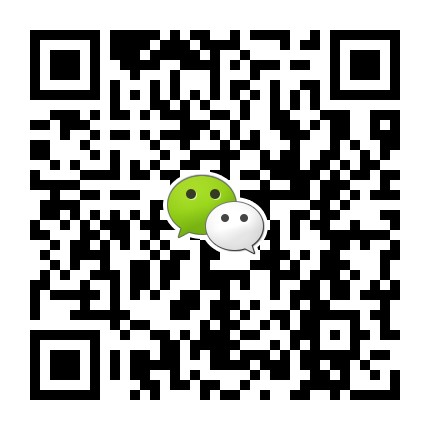 六、英国大学和合作医院介绍( Introduction Universities and Cooperation Partners)：6.1.牛津大学医学院(The Medical School, Oxford University)：牛津大学建校于1167年，被公认为是当今世界最顶尖的高等教育机构之一，拥有雄厚的师资力量，一流的科研配置。在各个学科都是领域内的领头羊。大学由38个学院组成，孕育培养了28位诺奖得主，和27位英国首相。牛津大学曾在泰晤士高等教育排名中排在世界第一名，其医学院也连续五年排在“临床及临床前健康教育”的世界排名的首位。其医学教育由两部分组成; 前三年的临床前教学，结束后可获得医学科学学士学位，后三年临床教学，结束后颁发BM BCh（医学学士，外科学士学位）学位。牛津大学医学院是一所在世界上享有顶尖大学声誉、巨大影响力的知名医学学府，研究部门非常广阔，延伸到免疫学，病毒学，微生物致病学，生物学，寄生虫感染，基因组学分析和癌症，毕业前有临床医学实习。6.2斯旺西大学医学院(The Medical School, Swansea University)：大学医学院开展对生物医学、保健研究和一个强大的跨学科的联合研究和教学。它包括一个生命科学研究所、纳米健康研究中心、相关附属医院和圣大卫医疗基金，提供本科及以上学位课程，包括博士、医师、妇幼保健和硕士学位。  1996年诺贝尔化学奖得主美国德克萨斯州莱斯大学罗伯特博士说到：“斯旺西大学凭借其超级计算机和在纳米技术的专长，在生命科学方面的研究将使斯旺西大学进入世界一流的研究机构”。医学院在最新的医学排名中名列全英前10位，医学学生满意度为全英第8位。6.3牛津大学附属医院(Oxford University Hospitals)：        牛津大学附属医院是世界著名的医疗中心，也是英国NHS最大的医疗中心之一，有11,612名员工，其中1,811名临床医生，3,803名护士，由约翰·拉德克利夫医院(John Radcliffe Hospital)，丘吉尔医院(Churchill Hospital)，纳菲尔德骨科中心(Nuffield Orthopaedic Center)和霍顿总医院(HortonGeneral Hospital)组成。约翰·拉德克利夫医院(JR) 是牛津大学医院NHS基金会信托基金的一部分，以1870年牛津大学毕业生John Radcliffe的名字命名。它也是牛津郡的主要事故和应急就诊医院，JR的急诊和外科服务享誉全英国，包括创伤，重症监护和心胸服务等。丘吉尔医院(Churchill Hospital) 医院共有180张住院病床和近100张日间护理病床，配备有先进的门诊及日间护理设施。医院设有肾病和肾移植科、临床及肿瘤内科、皮肤科、血友病科、传染病科、胸科、遗传学科和关怀疗护部门，专为病人提供世界一流的癌症治疗和其它专科服务。其肾病科、血友病科、胸科等科室在英国名列前茅，是英国患者满意度非常高的科室。纳菲尔德骨科中心(Nuffield Orthopaedic Center)一直致力于治疗骨关节疾病患者，有超过80年的经验，并在整形外科，风湿病学和康复方面享誉全球。医院还承担专科服务，如骨感染和骨肿瘤的治疗，肢体重建和肢体截肢或复杂神经功能障碍患者的康复等等。霍顿总医院(Horton General Hospital)是国家医疗服务医院的一部分， 该医院拥有236张病床，于1872年创立。这是一家提供广泛服务的急性综合性医院，其中包括：急诊室（紧急入院单位）、急性普通医学、外伤、产科、妇科、儿科、重症监护、Brodey中心（治疗癌症）等科室。其急诊室与Brodey中心也纳入国家医疗服务，也就是纳入英国公费医疗，其实力可见一斑。七、英国全民健康服务体系(National Health Service)介绍
　　  英国全民健康服务体系(National Health Service)简称NHS，NHS成立于1948年, NHS的主要经费来源于政府税收。该系统提供了英国大部分的  医疗保健 ，包括初级保健、住院服务、长期医疗、眼科和牙科等。NHS为全英国7000多万人口服务，是全球最大规模的国立医疗系统之一。NHS的分级保健体系为如下几个方面：
　　7.1. 基础医疗服务体系(Primary Care)
　　       包括社区医生(GP)和社区医院，每一个英国居民都在家居附近的一个GP诊所注册，看病首先约见GP，任何进一步的治疗都须经由GP 转诊。
　　在英国社区医院很普遍.大城市除了几所综合性医院外,几乎每个区都有自己的医院。社区医院规模不大，从十几张床位到几十张床位，但医院内部一应俱全，这里收治各类手术后康复的病人和无法在家中护理的病人。另一方面，病人在家中的社区医疗服务，这里有一套完整的健全的社区服务体系。其中介入服务的人员除医生，护士之外还有物理治疗师、职业治疗师、营养师、语言康复治疗师、社区服务队及志愿服务人员等分工很细的服务人员参与病人在家中的医治和护理。
　  7.2.二级保健(Secondary Care)
　　以医院为主，包括急症、专科门诊及检查、手术治疗和住院护理等，为那些真正需要住院的人服务。
　 7.3. 三级保健(Tertiary care)
　　日间看护中心、护理院，为那些出院后生活不能独立、家中无人照顾、还需进一步康复治疗的病人提供全方位的服务。
时间上午活动下午活动城市Day1第一天16日国内出发抵达伦敦，接机之后牛津入住项目欢迎仪式，安排同学们参观牛津大学教学和科研设施中国－伦敦－牛津Day2第二天17日医学学习和讲座：1.介绍现代医学之父-威廉奥斯勒，讲授英国现代住院医师制度和床边教学制度。2.讲授现代西医学史概要学习和交流：1.与牛津大学在读学生交流学习和科研经历；2.观摩牛津大学课程设置，领略英国学院制教育体系的教学方法牛津大学医学院Day3第三天18日医学学习和讲座：1.英国资深执业医生讲授英国最新临床医生培训体系和相关技能要求；2.比较中英临床医生和管理人员的职能要求医学学习和讲座：1.全球卫生和医疗面对的挑战和机遇，特别是物联网和云计算技术的快速发展;；2.如何利用医疗大数据实现智慧医疗牛津大学医学院Day4第四天19日医学学习和讲座：1.英国医疗系统简介，特别是英国全民健康服务体系(National Health Service)的实施；2.常见神经系统疾病的分析和处理医学学习和讲座：1.分析多发性脊髓硬化症， 脊髓损伤，缺血性脑损伤性昏迷，亨廷顿氏病；2.研讨中风的临床路径和治疗方案牛津大学医学院Day5第五天20日医学学习和讲座：1.现代干细胞技术发展及其在再生医学中的应用；2.英国在医疗系统利用现代干细胞技术取得的成绩医学学习和讲座：1.如何准备和写作高质量的医学英语论文；2.介绍医学类著名刊物的影响因子组成和怎么发表医学论文牛津大学医学院Day6第六天21日英国文化体验：伦敦著名景点观光，包括大本钟、国会大厦和伦敦眼等英国文化体验：伦敦著名景点观光，包括威斯敏斯特大教堂等伦敦Day7第七天22日医学学习和讲座：1.参观斯旺西大学、医学院和生命研发中心；2.学习英国大学医学和相关学科专业分类和学科集群建设方向英国文化体验：参观英国首个“优秀自然景观”Gower Peninsula和‘全世界最美海滩’Rhossili Bay斯旺西大学医学院Day8第八天23日医学学习和观摩：1.讲解英国大学医学教育体系中课程教学方法；2.临医学和相关专业的学生在大学教学医院临床实习的内容和管理流程医学学习和观摩：1.参观牛津布鲁克斯大学健康学院教学设施和生命研究中心，了解英国医疗系统的康复体系；2.模拟教学查房，学习英国医务工作者查房的职责和要求牛津大学医院牛津布鲁克斯大学生命研究中心Day9第九天24日医学学习和实践：分班模拟英国医生和医务工作者的临床工作流程, 包含如何在工作中安全移动病人进行就诊治疗医学学习和实践：分班模拟英国医生和医务工作者的临床工作流程, 包含如何在工作中安全移动病人进行就诊治疗牛津布鲁克斯大学医学院Day10第十天25日英国文化体验：参观牛津城市+历史博物馆+自然科学博物馆英国文化体验：参观英国牛津城市+比斯特购物中心牛津地区Day11第十一天26日全天医院学习和观摩：介绍英国医院临床体检和病史采集全天医院学习和观摩：医院临床技能室和相关科室牛津地区医院 Day12第十二天27日全天医院学习和观摩：1 .常见神经系统疾病的分析和处理 ； 2. 研讨中风的临床路径和治疗方案全天医院学习和观摩：学习英国医疗系统的分级医疗方式，社区医院观摹慢性病康复团队的工作流程和要求牛津地区医院Day13第十三天28日全天医院学习和观摩：了解英国医疗服务的分级诊疗制度和慢性病管理。全天医院学习和观摩：了解运动处方概念，观摹及应用评估仪器牛津地区医院Day14第十四天29日英国文化体验：访问温莎城堡--英国列入世界文化遗产的城。离开牛津，送伦敦希思罗或者盖特维特机场回国伦敦－希思罗/盖特维特机场Day15第十五天30日学习结束，回到国内学习结束，回到国内